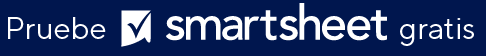 ESTRATEGIA DE MARCA DE UNA PÁGINAEJEMPLO DE PLANTILLAMisión de la empresaNuestra misión es deleitar e inspirar a sus invitados embelleciendo su mesa.Declaración de posicionamiento de la marcaPara los anfitriones de cenas en casa, ofrecemos la única vajilla moderna que combina un hermoso diseño con un atractivo funcional. ¿Cómo? Utilizamos tecnología avanzada de impresión en 3D para elaborar vajilla, vasos y colecciones de entretenimiento de las que sus invitados no podrán dejar de hablar.Propuesta única de ventaEste producto está estableciendo el estándar para las cenas modernas en casa.Razones para creerTenemos una patente para nuestra impresión en 3D. Nuestros diseños únicos y funcionales lucen una estética escandinava moderna. Nuestro producto es lo suficientemente duradero para lavavajillas y lo suficientemente delicado para la cena de Navidad. Durante las pruebas, los invitados no podían dejar de sonreír y comentar sobre el proceso y el diseño.Personalidad de la marca60% sofisticada 30% innovadora 10% heroínaPromesa de marcaElevamos sus esfuerzos de entretenimiento sirviéndoles a los invitados placer, maravilla, sofisticación y función atemporal.Voz y tono 
de la marcaDebido a que somos sofisticados, nuestro tono es simple y chic; porque somos innovadores, nuestro tono también es progresista; y como somos heroicos, nuestro tono es inspirador. Nuestra voz eleva lo cotidiano; nuestra voz es una pasión por el entretenimiento elegante; nuestra voz es líder en calidad y estilo único gracias a nuestra tecnología y diseños patentados; en resumen, nuestra voz salva la cena.EslóganesLa cena nunca se vio tan bien.Esta no es la porcelana china de su abuela. Este es un diseño moderno para la mesa moderna.RENUNCIATodos los artículos, las plantillas o la información que proporcione Smartsheet en el sitio web son solo de referencia. Mientras nos esforzamos por mantener la información actualizada y correcta, no hacemos declaraciones ni garantías de ningún tipo, explícitas o implícitas, sobre la integridad, precisión, confiabilidad, idoneidad o disponibilidad con respecto al sitio web o la información, los artículos, las plantillas o los gráficos relacionados que figuran en el sitio web. Por lo tanto, cualquier confianza que usted deposite en dicha información es estrictamente bajo su propio riesgo.